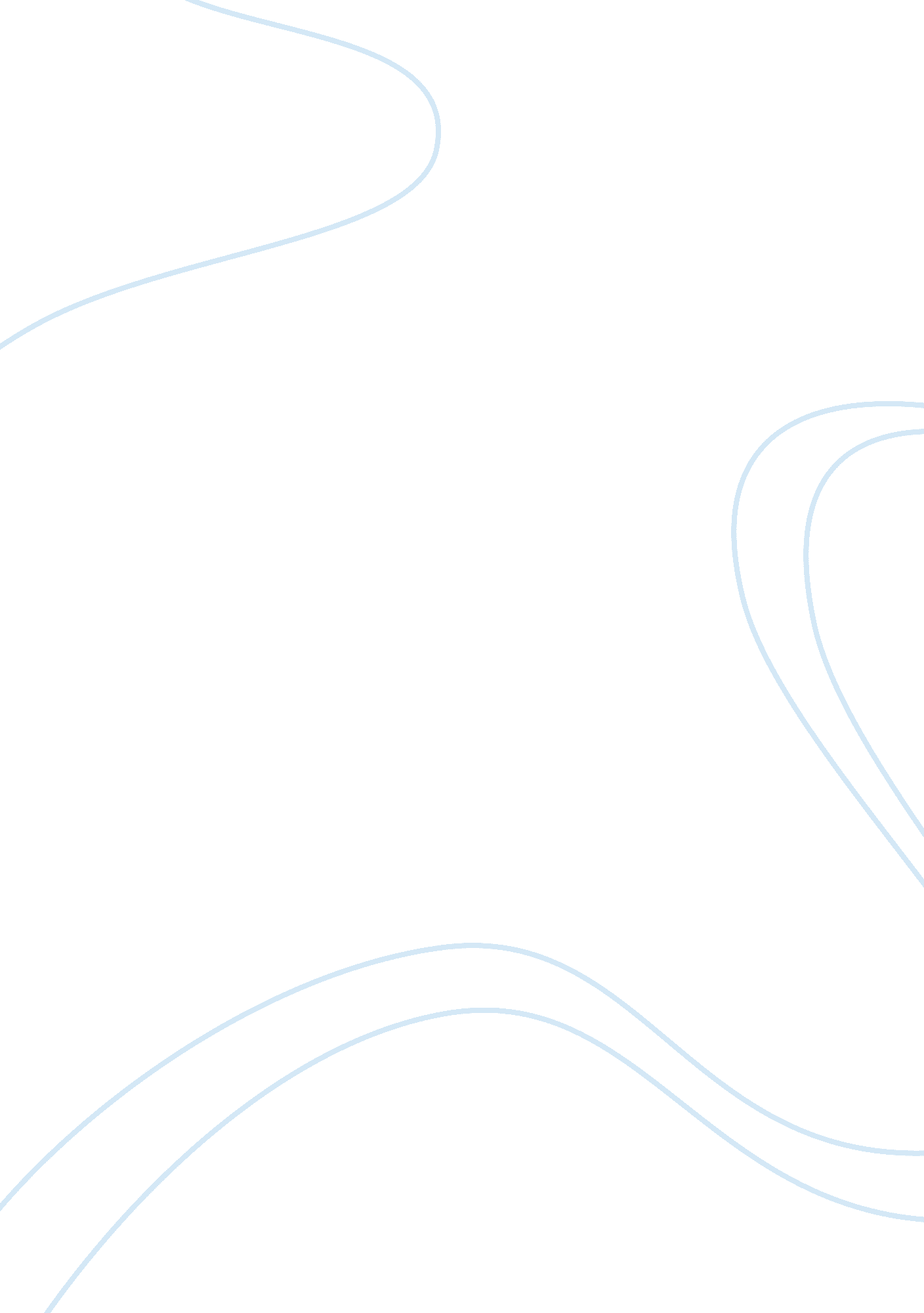 Defining the challenges faced in leadership business flashcard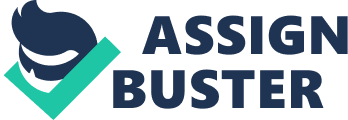 Contents Decision Specifying leading has occupied the heads of many faculty members over the old ages and been the topic of many books which has lead to many definitions of precisely what leading is. Some have viewed it as a series or traits or features, others as comprising of certain skill sets, and yet others as a procedure of underscoring societal interaction and relationships with others. As research has developed it has become clear that “ traits entirely, nevertheless, are non sufficient for successful concern leading – they are merely a pre-condition. Leaderships who possess the needed traits must besides take certain actions to be successful ” . ( Kirkpatrick and Locke, 1991, p48 ) Nonetheless leading is progressively traveling off from commanding and commanding employees and is tilting more towards the procedure. “ Leadership defines what the hereafter should look like, aligns people with that vision and inspires them to do it go on despite the obstructions. ” ( Kotter, 1996, p25 ) As the rate of alteration additions through the twenty-first century the force per unit area on administrations to respond rapidly to the alteration in order to turn will increase, the drive force behind that alteration has to be leading. Many people have tried to specify the kernel of leading since the work of Peter Drucker in 1954 but it is clearly a complex procedure. “ leading is of extreme importance. Indeed there is no substiutute for it ” . ” ( Drucker, 1954, p158 ) Leadership V Management A differentiation must be made between the footings leading and direction – footings which are frequently interchangeable, but administrations need to recognize that they are two distinguishable and complimentary actions, both of which are necessary for successful administrations. One cardinal differentiation is that we manage ‘ things ‘ ; assets, procedures, systems, and we lead people ; clients spouses, squads or administrations. “ Leadership is different from direction, and the primary force behind successful alteration of any significance is the former, non the latter. ” ( Kotter, 1999, p6 ) Effective leaders develop a vision and a scheme. They build up strong relationships with people inside and outside the administration and use those relationships to map out and pass on their vision. In consequence they influence other people to accomplish the common end. Effective leaders need to acquire the best out of others no affair what their place in the administration, by act uponing others to set aside their ain ego involvement for the good of the organizational end. “ The director ‘ s occupation can be described in footings of assorted ‘ roles ‘ or organized sets of behaviors identified with a place. ” ( Mintzberg, 1998, p3 ) Whilst a director may apportion resources, program, set deadlines a leader will set up the way and vision: a director may organize their staff and develop procedures, a leader will make originative squads through the administrations vision: a director solves jobs at a local degree and path programs whilst a leader will animate people and supply support to staff to get the better of barriers through relationships built up over clip ; and a director keeps their squad on path by being consistent and predictable while the leader will bring forth positive organizational alteration where necessary. Case Study 1- Xerox Xerox – a planetary trade name, pushed close to bankruptcy in 2000 by its inability to acquire things done – was turned around by the inspirational, honorable leading of Anne Mulcahy. On her assignment it was clear that the company had lost its focal point – it still had loyal clients but the company had stopped listening to them. Xerox was in crisis. The turnaround instigated by Mulcahy saw the company transform itself to be more nimble and adaptable to run into the demands of its clients rapidly. First, as a long clip employee of Xerox, she knew the company and knew other directors which allowed her to manus pick a new direction squad. That squad began to do alterations which rebuilt the focal point on its clients – the squad and Mulcahy created an inspiring individuality for Xerox and this thrust and optimism persuaded others that the turnaround could be done – at all degrees of the administration. Mulcahy cared for the company and its employees, to such an extent that when she had to shut down portion of the Xerox concern she went to run into those excess employees to apologize and to explicate her determination. She had made a tough call but carried it out in a manner which preserved the self-respect of the people involved. She increased the cognition flow across the administration and listened to the employees and through her actions inspired others to be every bit committed to the turnaround. In kernel the company was saved by a vision of success and some difficult work to accomplish it which increased human value by being with those employees who lost their occupations. A step of stableness was restored and the company was positioned for long term growing. Manner The leading manner adopted in the administration can hold a major impact on its success. Leadership manner is the combination of traits, features, accomplishments and behavior leaders use as they interact with people, with behavior being the most of import constituent. Whether bossy or democratic the terminal end has to be to make a balance between the undertaking, the squad and the single – as outlined in John Adair ‘ s squad leading theoretical account. In order to accomplish balance effectual leaders will accommodate their manner to a peculiar state of affairs or to the audience they are talking to. “ If you achieve the common undertaking, for illustration, that will be given to make a sense of integrity and give persons a sense of accomplishment. If you have a good squad, you are more likely to accomplish the undertaking and the societal demands of the persons will be met at a deeper degree. Success will corroborate and reenforce the willingness of the ‘ followers ‘ or squad members to play their portion, and be lead. ” ( Adair, 2006, p27 ) Effective Leaderships The last 30 old ages has seen a growing in the survey of effectual leaders, such is its importance in modern administrations, and many theories have been written to explicate the ways leaders operate. Hersey and Blanchard used an attack which they called ‘ situational leading ‘ which holds that leaders use different manners depending upon the state of affairs they are in, and is characterised by the sum of way and back up a leader gives their squad. It clearly suggests that no 1 manner is better than any other and leaders must therefore go more effectual when they recognise the manner appropriate to the development degree of the group they want to act upon. A leader ‘ s behavior reflects what they stand for and what their core nature is. If a leader behaves in positive and constructive ways they can gain regard and create strong connexions between themselves and their squad – whatever their personal place in the administration. Leaderships should concentrate on their behavior because what they say and do – regardless of their inner qualities – find their repute and good name. Academic research into the field indicates that they should larn to talk and move to reflect certain qualities such as bravery, lovingness, self control and optimism. “ In an ethical civilization, the environment does all the followers: Supports the development of organizational, human and information capital ; Ensures that all relationships are conducted candidly ; Creates a sense of pride, intent and continuity in the administrations ends. ” ( Bellingham, 2003, p19 ) Leaderships, to be effectual, need to set their behaviors, non pass them, as most people can see when there is an advantage to altering certain behaviors and can take action. Leaderships in administrations need to travel about alteration in footings of seting behavior instead than anticipating instant alteration ; they need to be consistent as their, and the administrations repute is based on their behavior over clip. When a leaders form of behavior systematically reflects strong character the consequence is greater regard, trust and stronger emotional connexions between the leader and employees. “ Leader character and unity are of import constituents of ethical leading because they are personal features that influence picks and actions that leaders make and ways that leaders use their societal power. ” ( Mobey, 2009, p116 ) Case Study 2 – Chrysler The US economic system of the 1980 ‘ s was in danger of stealing into recession as US companies struggled to stay competitory in the planetary market. A new type of leading was called for which would make a new vision and would transform the administration over clip to make something new from something old. One such administration which embraced this transformational leading was the Chrysler Corporation and the CEO responsible was Lee Iococca. From the late 70 ‘ s he turned the company from one confronting bankruptcy to a profitable concern and did so by altering procedures and policies and besides the direction construction. The alterations were necessary to salvage the company but met with some opposition from employees within the administration. Resistance in footings of a fright of alteration, a political opposition in footings of an admittance that the demand for alteration was an indictment on the old leading. Transformational leading was the key to get the better ofing that opposition. Iococca embraced the ideals of quality, excellence and authorization and therefore successfully guided the company through the troublesome early 80 ‘ s, a clip of economic and societal alteration. He created a vision for the company, instilled that vision in his employees and transformed that vision into world. Contemporary Approach Contemporary attacks to leading in the twenty-first century have moved on from Druckers ‘ s first attack and every bit good as concentrating on the ethical they look at the transformational versus transactional attack ; reliable leading and strategic leading. Transformational v Transactional Leadership Transformational leaders accomplish invention, creativeness and alteration by recognizing the employees demands and by assisting them to look at old jobs in new ways and by back uping them and promoting them to dispute the current norms. Transformational leaders can animate their squads to make important alteration in the administration. Transactional leaders on the other manus are good at direction undertakings, taking pride in the squad running swimmingly frequently emphasizing the impersonal facets of the squad ‘ s public presentation such as agendas and budgets ; whilst committed to organizational ends they tend non to be effectual when taking alteration. Transformational leading accomplishments can be learned and are non reliant on deep-rooted personality traits, and by concentrating on intangible qualities such as shared values and vision can happen common land to convey employees on board during the alteration procedure. “ Transformational leaders are typically emotionally stable and positively engaged with the universe around them, and they have a strong ability to recognize and understand other ‘ s emotionsaˆ¦these leaders accomplish alteration by constructing webs of positive relationships. ” ( Daft & A ; Lane, 2009, p424 ) . Authentic Leadership Transformational leading recognises that success as a leader can be measured by the grade to which leaders master their external environment and have delivered increased consequences for the administration. Successful, effectual leaders though do more. Leadership is a procedure, an look of who you are, it is an reliable self-expression which creates value. “ We need reliable leaders, people of the highest unity, committed to constructing digesting administrations. We need leaders who have a deep sense of intent and are true to their nucleus values. ” ( George, 2003, p5 ) in order to be effectual leaders should seek to spread out their competencies from merely acquiring consequences to adding value to the administration through co-operation. Authentic leaders know their strengths and work to develop their accomplishment set ; they allow their nucleus values to determine their determination devising and act with unity, are trusty and breed trust with others ; they stand up for what they believe I ; hold a self-denial to manage state of affairss where emotions could take over – are antiphonal instead than reactive. It is clear that while all of the trait and strengths based leading theoretical accounts define what an effectual leader expressions like and does ; merely the reliable leading theoretical account touches on the nucleus individuality which is alone to each leader. This is going more of import to administrations as the old theoretical accounts of leaders and followings becomes less relevant in altering times where everyone is required to step up and lead. Strategic Leadership Much is made of the demand for scheme in administrations, but for long term success in hard times there is a demand to travel scheme off from puting long term ends towards a more on-going procedure of alteration. The occupation of a strategic leader is to drive the administration frontward so that it can boom in the long term. “ Strategic Leadership includes activities such as set uping a clear vision, keeping a civilization that aligns a set of values with that vision and declaring ‘ must-do ‘ activities or strategic jussive moods that the administration needs to carry through. ” ( Blanchard, 2009, p267 ) . Effective strategic leading requires different accomplishments and positions than those required by twenty-four hours to twenty-four hours operational leading. It is wide in range as by and large strategic determinations impact countries outside its ain functional country. Effective strategic leaders hence see the administration as interdependent so that actions/decisions in one portion are done with the impact on other countries of the administration in head. Operational leading does non widen this far. “ A strategic leaderaˆ¦will need experience in more than one functional country of the concern ” . ( Adair, 2007, p74 ) The strategic leader must be future focussed and runing on a far making timetable: they must be alteration oriented because strategic leading is frequently the driver of organizational alteration and the impact of the work Cascadess through the whole administration. It is of import to recognize that strategic leading may come from all maps and from any degree of the administration. It is non merely the occupation of senior executives ; those staff on the front line are in a alone place to scan the environment, to descry tendencies or concerns and to do sense of the information. This manner of leading is best exerted when information from the top of the administration is combined with information from the bottom ranks. Good strategic leaders will further strategic leading in others excessively, concentrating on others as much, if non more, than on themselves. The procedure of making and keeping competitory advantage is excessively complex for any one individual to develop and transport out. “ A cardinal point to retrieve about strategic leading is that in all but the smallest administrations the function is excessively large for one individual to make it all him – or her – ego. You have to be able to depute efficaciously. ” ( Adair, 2007, p66 ) Case Study 3 – Marks & A ; Spenser One of the great success narratives in British retail of the last 10 old ages has been the revival of Marks & A ; Spensers ‘ on the high street. M & A ; S as a trade name and as a company were stagnating and gross revenues were neglecting dramatically, something has to be done. When Stuart Rose was appointed as CEO he was given the occupation of turning around the one time great British establishment. The alteration attempt began with the apprehension of the critical demand for alteration ; he recognised that the province the company was in on his assignment was reasonably critical. It became clear to Rise that determination devising was being delegated without authorization, that simple undertakings like stock list were non being managed efficaciously and, most significantly that clients were being attracted to rivals. Rose proverb this and brought with him his ain squad of people to the company – people he had worked with earlier and who he trusted. With his nucleus squad around him the alteration began, everything Rose did could be traced to the theories of John Kotter. Shuning advisers Rose alternatively created a mantra – he refused to name it a scheme as it sounded complicated – an appealing vision for the administration, which was a simple, catching statement of what had to be done, which was easy communicated to all of his staff yet was specific plenty so that attempt could be focussed in the right countries. He provided his employees with a simple clear vision. “ Improve the merchandise, better the shops and better the service ” . ( Jarret, 2009, p59. Rose found ways to cut costs and increase gross revenues. He rationalised the supply concatenation and the figure of merchandises and cut monetary values to increase fight. His mantra was communicated non merely to the employees but besides by regenerating the company ‘ s focal point on its nucleus values the message reached the clients. As environment was created in all shops in which people felt good about the excess they were being asked to pay for the quality of the merchandise. The alteration went to the bosom of the administration – every member of staff underwent preparation on the rudimentss of teamwork and client service but besides had the chance to on operational meetings. Incentive constructions rewarded public presentation over senior status and calling waies were redefined. These illustrations follow Kotter ‘ s theoretical account of alteration direction, but the key was in supplying a clear and univocal message which committed M & A ; S on a new way – Rose ensured that success was celebrated, additions consolidated and new ends and marks set to travel the administration frontward with the alterations now institutionalised into the new civilization. Decision It is copiously clear that the best leaders inspire the best in their employees and their success depends upon how they ignite the passion in their staff. By puting in a programme of identifying and developing leaders administrations, as has been proven in the instance surveies in this assignment, can sit through the tough times and set about the necessary alteration programme to turn and be successful. The frequently concealed accomplishment in leaders, and one administrations must recognize, is possibly the key accomplishment and that is the emotional impact of everything discussed supra. How leaders handle themselves and their relationships will be important to the success of the administration. Word Count: 3484 